LORENA ELIZABETH RUELAS HERNANDEZ. LTU713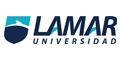 ACTIVIDAD PREELIMINAR. UNIDAD 2.¿Cuál es la definición de organización de eventos?¿En qué año comenzaron la organización de eventos en el mundo?¿En qué año comenzaron la organización de eventos en México?¿Cuáles son los pasos para la buena organización de un evento?Menciona 3 valores de éxito para una empresa.¿Cuál fue la primera empresa en México, que comenzó a organizar eventos?¿Cuántas personas morales, se dedican a la organización de eventos en México?¿Cuál es el estado en México que tiene más eventos al año?¿Qué evento social en México se le da más importancia, y en cual se gasta más? Hoy en día con tanta competencia en el giro, ¿cuáles son las características o valor agregado puede tener una organizadora de eventos para lograr el éxito? ¿Cuáles son los pasos de creación de una empresa organizadora de eventos? (menciona los más importantes)¿Cuáles son los 3 eventos sociales, en que la gente festeja más? Existe la segmentación de mercado en las empresas organizadoras de eventos?¿Cuáles es la publicidad adecuada para promocionar una organizadora de eventos? (puntos estratégicos) ¿Cuál es la promoción más importante que el cliente pueda dar?